Verband Bildung und Erziehung   	    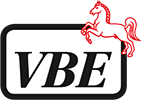 VBE-Landesverband  Niedersachsen e.V.       VBE-Region Weser-EmsEinladungDie VBE-Region Weser-Ems lädt Sie herzlich am 23.November 2018 zueinem Gewerkschaftstag ein.Tagungsort:	Ludwig-Windthorst-Haus   Gerhard-Kues-Str.16   49808 Lingen/Ems		Tel: 0591/6102-0    E-Mail: info@lwh.deTagungsverlauf:		  9:00 Uhr:	Stehkaffee			9:30 – 12:30 Uhr:	Professioneller Umgang mit herausforderndem						Verhalten in Unterricht und Schule						Impulsreferat und Diskussion		         12:30 – 13:30 Uhr:	Mittagspause		         13:30 – 17:00 Uhr:	Aktuelle schul- und bildungspolitische Fragen						Aktivitäten der Verbandsleitung						Datenschutz in der Schule						Ihre Anregungen und Ideen für die zukünftige						Arbeit des VBE in der Region Weser-EmsBitte beantragen Sie mit dieser Einladung Sonderurlaub für gewerkschaftliche Zwecke bei Ihrer zuständigen Dienststelle.Anmeldung: online unter www.vberegion-weserems.deAnmeldeschluss ist der 30.10.2018Mit freundlichen GrüßenGregor PlesseVorsitzender der VBE -Region Weser-Ems